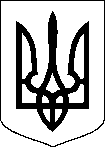 БОБРИНЕЦЬКИЙ РАЙОННИЙ СУД КІРОВОГРАДСЬКОЇ ОБЛАСТІвул. Миколаївська, 80, м. Бобринець, 27200, тел. (05257) 3 43 44 e-mail: inbox@bb.kr.court.gov.ua,  web: https://bb.kr.court.gov.ua/ Код ЄДРПОУ 0289683906.01.2023 № 01-36/4/2023      Територіальне управління Державної судової адміністрації України в Кіровоградській областіОгляд даних судової статистики про стан здійснення правосуддяБобринецьким районним судом Кіровоградської області за 2022 рікЗагальні показники щодо надходження справ і матеріалів за видами судочинства та категоріями справ та кількість справ та матеріалів, які перебували на розгляді у суді у 2022 році:Відповідно до розпорядження Голови Верховного Суду від 16.03.2022 року № 10/0/9-22 «Про скасування розпорядження від 16 березня 2022 року № 9/0/9-22, зміну територіальної підсудності судових справ в умовах воєнного стану (окремі суди Миколаївської та Харківської областей)», було змінено територіальну підсудність судових справ Снігурівського районного суду Миколаївської області та віднесено їх до територіальної підсудності Бобринецького районного суду Кіровоградської області.Показники щодо надходження у 2022 році справ і матеріалів за видами судочинства та категоріями справ, які надійшли до суду відповідно до вказаного розпорядження Голови Верховного Суду від 16.03.2022 року № 10/0/9-22, склали:Кількість розглянутих справ судом у 2022 році за категоріями та результати розгляду справ протягом звітного періоду:З них, справ та матеріалів, які надійшли до суду у 2022 році відповідно до розпорядження Голови Верховного Суду від 16.03.2022 року № 10/0/9-22 «Про скасування розпорядження від 16 березня 2022 року № 9/0/9-22, зміну територіальної підсудності судових справ в умовах воєнного стану (окремі суди Миколаївської та Харківської областей)» у зв’язку з передачею територіальної підсудності Снігурівського районного суду Миколаївської області:3. Середньомісячне надходження справ та матеріалів на одного суддю Бобринецького районного суду Кіровоградської області у 2022 році склало:за штатним розписом, яким передбачено чотири посади судді – 32;за фактичною кількістю суддів, які здійснювали правосуддя у 2022 році (троє суддів) -  43.Середня кількість розглянутих справ на одного суддю склала – 472 (у 2021 р. – 499).Середня кількість справ та матеріалів, що перебували на розгляді в звітний період в розрахунку на одного суддю -  579 (у 2021 р. – 574).4. Кількість засуджених у 2022 році, вироки стосовно яких набрали законної сили – 59 осіб.5. Склад засуджених, їх розподіл за видами та мірами покарання:6. Терміни розгляду справ судом у звітному періоді: 7. Кількість справ, що залишилися нерозглянутими на кінець звітного періоду, у т.ч. провадження в яких зупинено:8. Причини та строки відкладення розгляду справ у 2022 році:9. Заяви про перегляд судових рішень за нововиявленими обставинами, які перебували на розгляді в суді у 2022 році до суду не надходили.10. Кількість клопотань, подань, заяв у порядку виконання судових рішень, які перебували на розгляді в суді, результати їх розгляду.11. Основним фактором, що впливає на зміну динаміки показників судової статистики протягом звітного періоду є наявність воєнного стану в Україні.Керівник апарату суду                                                    Артем ЛАВРІНЕНКОКод категорії справи відповідно до КласифікатораНазва категорії справи відповідно до КласифікатораНадійшло справ і матеріалів за періодНадійшло справ і матеріалів за періодНадійшло справ і матеріалів за періодНадійшло справ і матеріалів за періодНадійшло справ і матеріалів за періодКод категорії справи відповідно до КласифікатораНазва категорії справи відповідно до КласифікатораУсьогоКількість справ і матеріалів, які розглядаютьсяКількість справ і матеріалів, які розглядаютьсяКількість справ і матеріалів, які розглядаютьсяКількість справ і матеріалів, які розглядаютьсяКод категорії справи відповідно до КласифікатораНазва категорії справи відповідно до КласифікатораУсьогона стадії підготовчого (попереднього) розглядуна стадії підготовчого (попереднього) розглядуна стадії судового розглядуна стадії судового розглядуКод категорії справи відповідно до КласифікатораНазва категорії справи відповідно до КласифікатораУсьогоодноособовоколегіальноодноособовоколегіальноКримінальне судочинствоКримінальне судочинствоСправи кримінального провадженняСправи кримінального провадження80080411 010 109Колабораційна діяльність33411 010 211Умисне легке тілесне ушкодження11411 010 601Крадіжка33411 011 115Незаконне заволодіння транспортним засобом11Клопотання, скарги, заяви під час досудового розслідування (слідчі судді)Клопотання, скарги, заяви під час досудового розслідування (слідчі судді)4620440401 140 300тримання під вартою22401 140 400домашній арешт11401 210 000продовження строків тримання під вартою11401 220 000проведення обшуку житла чи іншого володіння особи33401 240 000тимчасовий доступ до речей і документів11401 250 000арешт майна34232401 260 000скасування арешту майна22401 310 000огляд житла чи іншого володіння особи11441 010 000Інші (не розподілені по категорії)11Справи в порядку виконання судових рішеньСправи в порядку виконання судових рішень3800380421 100 010про звільнення від призначеного покарання з випробовуванням після закінчення іспитового строку3838431 010 000Справи в порядку надання міжнародної правової допомоги600 060 000Справи про перегляд судового рішення за нововиявленими або виключними обставинами600 080 000Заяви про відновлення втрачених матеріалів кримінального провадження600 020 000Заяви про відвід судді (слідчого судді)402 040 000Клопотання прокурора про закриття кримінального провадження в порядку статті 284 КПК441 010 000Інші44600 030 000Заяви про виправлення помилки у судовому рішенні600 040 000Заяви про роз`яснення судового рішення600 050 000Заяви про ухвалення додаткового рішенняУсьогоУсього9620940Адміністративне судочинствоАдміністративне судочинствоПозовні заяви та справиПозовні заяви та справи00000600 010 000Заяви про забезпечення (скасування забезпечення) доказів, позову600 110 000Справи в порядку виконання судових рішень600 060 000Справи про перегляд судового рішення за нововиявленими або виключними обставинами600 080 000Заяви про відновлення втраченого судового провадження600 020 000Заяви про відвід судді600 120 000Доручення судів України/іноземних судів600 030 000Заяви про виправлення помилки у судовому рішенні600 040 000Заяви про роз`яснення судового рішення600 050 000Заяви про ухвалення додаткового рішенняУсьогоУсього00000Цивільне судочинствоЦивільне судочинствоСправи наказного провадженняСправи наказного провадження00000Справи позовного провадженняСправи позовного провадження59400190304 010 000купівлі-продажу211304 030 000оренди541304 090 000позики, кредиту, банківського вкладу, з них1165305 030 000про повернення безпідставно набутого майна (коштів)11307 020 000за законом.11310 000 000Справи у спорах, що виникають із сімейних відносин, з них11310 010 000про розірвання шлюбу33249310 020 000про стягнення аліментів33310 030 000про встановлення батьківства або материнства11310 040 000про позбавлення батьківських прав11Справи окремого провадженняСправи окремого провадження00000600 010 000Заяви про забезпечення (скасування забезпечення) доказів, позову351 000 000Заяви про перегляд заочного рішення600 060 000Заяви про перегляд рішень, ухвал суду чи судових наказів у зв’язку з нововиявленими або виключними обставинами600 080 000Заяви про відновлення втраченого судового провадження600 020 000Заяви про відвід судді351 000 000Скарги на дії або бездіяльність виконавчої служби600 110 000Клопотання, заяви, подання у порядку виконання судових рішень та рішень інших органів (посадових осіб)341 030 000Клопотання про визнання та звернення до виконання рішення іноземного суду, що підлягає примусовому виконанню / що не підлягає примусовому виконанню600 120 000Доручення судів України / іноземних судів600 030 000Заяви про виправлення помилки у судовому рішенні600 040 000Заяви про роз`яснення судового рішення600 050 000Заяви про ухвалення додаткового рішенняУсьогоУсього59400190Адміністративні правопорушенняАдміністративні правопорушенняСправи про адміністративні правопорушенняСправи про адміністративні правопорушення00000503 000 000Справи у порядку виконання постанов у справах про адміністративні правопорушення600 020 000Заяви про відвід суддіУсьогоУсього00000Найменування показникаНайменування показникаНайменування показникаРозглянуто справ і матеріалівРозглянуто справ і матеріалівЗалишок нерозглянутих справ і матеріалів на кінець звітного періодуЗалишок нерозглянутих справ і матеріалів на кінець звітного періодуНайменування показникаНайменування показникаНайменування показникаРозглянуто справ і матеріалівРозглянуто справ і матеріалівЗалишок нерозглянутих справ і матеріалів на кінець звітного періодуЗалишок нерозглянутих справ і матеріалів на кінець звітного періодуНайменування показникаНайменування показникаНайменування показникаусьогоу т.ч. задоволеноусьогов т. ч.  не розгля-нутих понад 1 ріккримінальне судочинствоСправи кримінального провадженняСправи кримінального провадження82х10535кримінальне судочинствоКлопотання, скарги, заяви під час досудового розслідування (слідчі судді)Клопотання, скарги, заяви під час досудового розслідування (слідчі судді)3022462кримінальне судочинствоСправи в порядку надання міжнародної правової допомогиСправи в порядку надання міжнародної правової допомогикримінальне судочинствоСправи в порядку виконання судових рішеньСправи в порядку виконання судових рішень595623кримінальне судочинствоСправи про перегляд судового рішення за нововиявленими або виключними обставинамиСправи про перегляд судового рішення за нововиявленими або виключними обставинамикримінальне судочинствоЗаяви про відновлення втрачених матеріалів кримінального провадженняЗаяви про відновлення втрачених матеріалів кримінального провадженнякримінальне судочинствоЗаяви про відвід судді (слідчого судді)Заяви про відвід судді (слідчого судді)2117кримінальне судочинствоКримінальні справи, матеріали (КПК 1960 р.)Кримінальні справи, матеріали (КПК 1960 р.)кримінальне судочинствоКлопотання прокурора про закриття кримінального провадження в порядку статті 284 КПККлопотання прокурора про закриття кримінального провадження в порядку статті 284 КПК66кримінальне судочинствоІнші (не зазначені  в рядках 1-9)Інші (не зазначені  в рядках 1-9)43кримінальне судочинствоУСЬОГО47432813035адміністративне судочинствоПозовні заявиПозовні заяви1210адміністративне судочинствоСправи1091адміністративне судочинствоЗаяви про забезпечення (скасування забезпечення) доказів, позову до подання позовної заявиЗаяви про забезпечення (скасування забезпечення) доказів, позову до подання позовної заявиадміністративне судочинствоСправи в порядку виконання судових рішеньСправи в порядку виконання судових рішень1адміністративне судочинствоСправи про перегляд судового рішення за нововиявленими або виключними обставинамиСправи про перегляд судового рішення за нововиявленими або виключними обставинамиадміністративне судочинствоЗаяви про відновлення втраченого судового провадженняЗаяви про відновлення втраченого судового провадженняадміністративне судочинствоЗаяви про відвід суддіЗаяви про відвід суддіадміністративне судочинствоДоручення судів України/іноземних судівДоручення судів України/іноземних судівадміністративне судочинствоУСЬОГО1292цивільне судочинствоЗаяви про видачу/скасування судового наказуЗаяви про видачу/скасування судового наказу115244цивільне судочинствоЗаяви про забезпечення (скасування забезпечення) доказів, позову до подання позовної заявиЗаяви про забезпечення (скасування забезпечення) доказів, позову до подання позовної заяви73цивільне судочинствоПозовні заявиПозовні заяви36832822цивільне судочинствоСправи позовного провадження2872171153цивільне судочинствоЗаяви окремого провадженняЗаяви окремого провадження34281цивільне судочинствоСправи окремого провадження23208цивільне судочинствоЗаяви про перегляд заочного рішенняЗаяви про перегляд заочного рішення111цивільне судочинствоЗаяви про перегляд рішень, ухвал суду чи судових наказів у зв’язку з нововиявленими або виключними обставинамиЗаяви про перегляд рішень, ухвал суду чи судових наказів у зв’язку з нововиявленими або виключними обставинамицивільне судочинствоЗаяви про відновлення втраченого судового провадженняЗаяви про відновлення втраченого судового провадження11цивільне судочинствоЗаяви про відвід суддіЗаяви про відвід суддіцивільне судочинствоСкарги на дії або бездіяльність виконавчої службиСкарги на дії або бездіяльність виконавчої служби3цивільне судочинствоКлопотання, заяви, подання у порядку виконання судових рішень та рішень інших органів (посадових осіб)Клопотання, заяви, подання у порядку виконання судових рішень та рішень інших органів (посадових осіб)1511цивільне судочинствоКлопотання про визнання та звернення до виконання рішення іноземного суду, що підлягає примусовому виконанню / що не підлягає примусовому виконаннюКлопотання про визнання та звернення до виконання рішення іноземного суду, що підлягає примусовому виконанню / що не підлягає примусовому виконаннюцивільне судочинствоДоручення судів України / іноземних судівДоручення судів України / іноземних судів11цивільне судочинствоУСЬОГО4992781513адміністративні правопорушенняСправи  про адміністративні правопорушенняСправи  про адміністративні правопорушення420х38адміністративні правопорушенняу тому числі щодо корупційних правопорушеньу тому числі щодо корупційних правопорушень3хадміністративні правопорушенняСправи у порядку виконання постанов у справах про адміністративні правопорушенняСправи у порядку виконання постанов у справах про адміністративні правопорушення125адміністративні правопорушенняЗаяви про відвід суддіЗаяви про відвід суддіадміністративні правопорушенняУСЬОГО4325380УСЬОГО у 2022 році:УСЬОГО у 2022 році:УСЬОГО у 2022 році:1 41762032138УСЬОГО у 2021 році:УСЬОГО у 2021 році:УСЬОГО у 2021 році:1 49661722728Код категорії справи відповідно до КласифікатораНазва категорії справи відповідно до КласифікатораРозглянуто справ і матеріалів за періодРозглянуто справ і матеріалів за періодРозглянуто справ і матеріалів за періодРозглянуто справ і матеріалів за періодРозглянуто справ і матеріалів за періодКод категорії справи відповідно до КласифікатораНазва категорії справи відповідно до КласифікатораУсьогоКількість справ і матеріалів, які розглядаютьсяКількість справ і матеріалів, які розглядаютьсяКількість справ і матеріалів, які розглядаютьсяКількість справ і матеріалів, які розглядаютьсяКод категорії справи відповідно до КласифікатораНазва категорії справи відповідно до КласифікатораУсьогона стадії підготовчого (попереднього) розглядуна стадії підготовчого (попереднього) розглядуна стадії судового розглядуна стадії судового розглядуКод категорії справи відповідно до КласифікатораНазва категорії справи відповідно до КласифікатораУсьогоодноособовоколегіальноодноособовоколегіально1112131415Кримінальне судочинствоКримінальне судочинствоСправи кримінального провадженняСправи кримінального провадження00000411 010 109Колабораційна діяльність411 010 211Умисне легке тілесне ушкодження411 010 601Крадіжка411 011 115Незаконне заволодіння транспортним засобомКлопотання, скарги, заяви під час досудового розслідування (слідчі судді)Клопотання, скарги, заяви під час досудового розслідування (слідчі судді)4620440401 140 300тримання під вартою22401 140 400домашній арешт11401 210 000продовження строків тримання під вартою11401 220 000проведення обшуку житла чи іншого володіння особи33401 240 000тимчасовий доступ до речей і документів11401 250 000арешт майна34232401 260 000скасування арешту майна22401 310 000огляд житла чи іншого володіння особи11441 010 000Інші (не розподілені по категорії)11Справи в порядку виконання судових рішеньСправи в порядку виконання судових рішень2200220421 100 010про звільнення від призначеного покарання з випробовуванням після закінчення іспитового строку2222431 010 000Справи в порядку надання міжнародної правової допомоги600 060 000Справи про перегляд судового рішення за нововиявленими або виключними обставинами600 080 000Заяви про відновлення втрачених матеріалів кримінального провадження600 020 000Заяви про відвід судді (слідчого судді)402 040 000Клопотання прокурора про закриття кримінального провадження в порядку статті 284 КПК441 010 000Інші44600 030 000Заяви про виправлення помилки у судовому рішенні600 040 000Заяви про роз`яснення судового рішення600 050 000Заяви про ухвалення додаткового рішенняУсьогоУсього7220700Адміністративне судочинствоАдміністративне судочинствоПозовні заяви та справиПозовні заяви та справи00000600 010 000Заяви про забезпечення (скасування забезпечення) доказів, позову600 110 000Справи в порядку виконання судових рішень600 060 000Справи про перегляд судового рішення за нововиявленими або виключними обставинами600 080 000Заяви про відновлення втраченого судового провадження600 020 000Заяви про відвід судді600 120 000Доручення судів України/іноземних судів600 030 000Заяви про виправлення помилки у судовому рішенні600 040 000Заяви про роз`яснення судового рішення600 050 000Заяви про ухвалення додаткового рішенняУсьогоУсього00000Цивільне судочинствоЦивільне судочинствоСправи наказного провадженняСправи наказного провадження00000Справи позовного провадженняСправи позовного провадження4240020304 010 000купівлі-продажу11304 030 000оренди44304 090 000позики, кредиту, банківського вкладу, з них761305 030 000про повернення безпідставно набутого майна (коштів)11307 020 000за законом.11310 000 000Справи у спорах, що виникають із сімейних відносин, з них310 010 000про розірвання шлюбу2424310 020 000про стягнення аліментів33310 030 000про встановлення батьківства або материнства310 040 000про позбавлення батьківських прав11Справи окремого провадженняСправи окремого провадження00000600 010 000Заяви про забезпечення (скасування забезпечення) доказів, позову351 000 000Заяви про перегляд заочного рішення600 060 000Заяви про перегляд рішень, ухвал суду чи судових наказів у зв’язку з нововиявленими або виключними обставинами600 080 000Заяви про відновлення втраченого судового провадження600 020 000Заяви про відвід судді351 000 000Скарги на дії або бездіяльність виконавчої служби600 110 000Клопотання, заяви, подання у порядку виконання судових рішень та рішень інших органів (посадових осіб)341 030 000Клопотання про визнання та звернення до виконання рішення іноземного суду, що підлягає примусовому виконанню / що не підлягає примусовому виконанню600 120 000Доручення судів України / іноземних судів600 030 000Заяви про виправлення помилки у судовому рішенні600 040 000Заяви про роз`яснення судового рішення600 050 000Заяви про ухвалення додаткового рішенняУсьогоУсього4240020Адміністративні правопорушенняАдміністративні правопорушенняСправи про адміністративні правопорушенняСправи про адміністративні правопорушення00000503 000 000Справи у порядку виконання постанов у справах про адміністративні правопорушення600 020 000Заяви про відвід суддіУсьогоУсього00000РазомРазом114420720ВИДИ ЗЛОЧИНІВКількість засуджених осіб, одз нихз нихз нихз нихз нихз нихз нихз нихВИДИ ЗЛОЧИНІВКількість засуджених осіб, одгромадян Українигромадян іншої державижіноквчинили злочин увчинили злочин увчинили злочин увчинили злочин увчинили злочин уВИДИ ЗЛОЧИНІВКількість засуджених осіб, одгромадян Українигромадян іншої державижінокскладіскладіскладістані алкогольного сп`яніннястані наркотичного сп`янінняВИДИ ЗЛОЧИНІВКількість засуджених осіб, одгромадян Українигромадян іншої державижінокгрупиорганізованої групизлочинної організаціїстані алкогольного сп`яніннястані наркотичного сп`янінняВИДИ ЗЛОЧИНІВКількість засуджених осіб, одгромадян Українигромадян іншої державижінокгрупиорганізованої групизлочинної організаціїстані алкогольного сп`яніннястані наркотичного сп`янінняУСЬОГО, в тому числі59590580050злочини невеликої тяжкості (кримінальні проступки)1919421злочини середньої тяжкості (нетяжкі злочини)6611тяжкі злочини343454злочини, вчинені жінками5551злочини, вчинені неповнолітніми553злочини, учинені з мотивів расової, національної чи релігійної нетерпимості2221злочини, пов'язані з насильством у сім'ї44ВИДИ ЗЛОЧИНІВПризначене покаранняПризначене покаранняПризначене покаранняПризначене покаранняПризначене покаранняПризначене покаранняПризначене покаранняПризначене покаранняПризначене покаранняПризначене покаранняПризначене покаранняПризначене покаранняПризначене покаранняПризначене покаранняПризначене покаранняПризначене покаранняПризначене покаранняПризначене покаранняВИДИ ЗЛОЧИНІВКількість засуджених осіб, до яких застосованоКількість засуджених осіб, до яких застосованоКількість засуджених осіб, до яких застосованоКількість засуджених осіб, до яких застосованоКількість засуджених осіб, до яких застосованоКількість засуджених осіб, до яких застосованоКількість засуджених осіб, до яких застосованоКількість засуджених осіб, до яких застосованоКількість засуджених осіб, до яких застосованоКількість засуджених осіб, до яких застосованоКількість засуджених осіб, до яких застосованоКількість засуджених осіб, до яких застосованоКількість засуджених осіб, до яких застосованоКількість засуджених осіб, до яких застосованоКількість засуджених осіб, до яких застосованоКількість засуджених осіб, до яких застосованоКількість засуджених осіб, до яких застосованоКількість засуджених осіб, до яких застосованоВИДИ ЗЛОЧИНІВдовічне позбавлення воліпозбавлення волі на певний строкпозбавлення волі на певний строкпозбавлення волі на певний строкпозбавлення волі на певний строкпозбавлення волі на певний строкпозбавлення волі на певний строкпозбавлення волі на певний строкпозбавлення волі на певний строкобмеження волітримання в дисциплінарному батальйоніарештвиправні роботислужбове обмеження для військовослужбовцівгромадські роботиштрафпозбавлення права займати певні посади або займатися певною діяльністюінші міри покаранняВИДИ ЗЛОЧИНІВдовічне позбавлення воліусьогоу тому числіу тому числіу тому числіу тому числіу тому числіу тому числіу тому числіобмеження волітримання в дисциплінарному батальйоніарештвиправні роботислужбове обмеження для військовослужбовцівгромадські роботиштрафпозбавлення права займати певні посади або займатися певною діяльністюінші міри покаранняВИДИ ЗЛОЧИНІВдовічне позбавлення воліусього1 рікпонад 1 рік до 2 років включнопонад 2 роки до 3 років включнопонад 3 роки до 5 років включнопонад 5 років до 10 років включнопонад 10 років до 15 років включнопонад 15 років до 25 років включнообмеження волітримання в дисциплінарному батальйоніарештвиправні роботислужбове обмеження для військовослужбовцівгромадські роботиштрафпозбавлення права займати певні посади або займатися певною діяльністюінші міри покаранняУСЬОГО0131035400000005800Справи і матеріалиКількість закінчених провадженням справКількість закінчених провадженням справКількість закінчених провадженням справКількість закінчених провадженням справКількість закінчених провадженням справСправи і матеріалидо 3 міс. включнопонад 3 міс. до 1 року включнопонад 1 рік до 2-х років включнопонад 2-х років до 3-х років включнопонад 3 рокиУсього1 2571371940кримінального  судочинства42239103справи кримінального провадження (з гр.4 ряд.1 розділу 1)4029103справи досудового розслідування (слідчі судді) (з гр.4 ряд.2 розділу 1)3002адміністративного судочинства102цивільного  судочинства4008991про адміністративні правопорушення4257Найменування показникаНайменування показникаНайменування показникаЗалишок нерозглянутих справ і матеріалів на кінець звітного періодуЗалишок нерозглянутих справ і матеріалів на кінець звітного періодуНайменування показникаНайменування показникаНайменування показникаЗалишок нерозглянутих справ і матеріалів на кінець звітного періодуЗалишок нерозглянутих справ і матеріалів на кінець звітного періодуНайменування показникаНайменування показникаНайменування показникаусьогов т. ч.  не розгля-нутих понад 1 рікААА67кримінальне судочинствоСправи кримінального провадженняСправи кримінального провадження10535кримінальне судочинствоКлопотання, скарги, заяви під час досудового розслідування (слідчі судді)Клопотання, скарги, заяви під час досудового розслідування (слідчі судді)2кримінальне судочинствоСправи в порядку надання міжнародної правової допомогиСправи в порядку надання міжнародної правової допомогикримінальне судочинствоСправи в порядку виконання судових рішеньСправи в порядку виконання судових рішень23кримінальне судочинствоСправи про перегляд судового рішення за нововиявленими або виключними обставинамиСправи про перегляд судового рішення за нововиявленими або виключними обставинамикримінальне судочинствоЗаяви про відновлення втрачених матеріалів кримінального провадженняЗаяви про відновлення втрачених матеріалів кримінального провадженнякримінальне судочинствоЗаяви про відвід судді (слідчого судді)Заяви про відвід судді (слідчого судді)кримінальне судочинствоКримінальні справи, матеріали (КПК 1960 р.)Кримінальні справи, матеріали (КПК 1960 р.)кримінальне судочинствоКлопотання прокурора про закриття кримінального провадження в порядку статті 284 КПККлопотання прокурора про закриття кримінального провадження в порядку статті 284 КПКкримінальне судочинствоІнші (не зазначені  в рядках 1-9)Інші (не зазначені  в рядках 1-9)кримінальне судочинствоУСЬОГО13035адміністративне судочинствоПозовні заявиПозовні заявиадміністративне судочинствоСправи1адміністративне судочинствоЗаяви про забезпечення (скасування забезпечення) доказів, позову до подання позовної заявиЗаяви про забезпечення (скасування забезпечення) доказів, позову до подання позовної заявиадміністративне судочинствоСправи в порядку виконання судових рішеньСправи в порядку виконання судових рішень1адміністративне судочинствоСправи про перегляд судового рішення за нововиявленими або виключними обставинамиСправи про перегляд судового рішення за нововиявленими або виключними обставинамиадміністративне судочинствоЗаяви про відновлення втраченого судового провадженняЗаяви про відновлення втраченого судового провадженняадміністративне судочинствоЗаяви про відвід суддіЗаяви про відвід суддіадміністративне судочинствоДоручення судів України/іноземних судівДоручення судів України/іноземних судівадміністративне судочинствоУСЬОГО2цивільне судочинствоЗаяви про видачу/скасування судового наказуЗаяви про видачу/скасування судового наказу4цивільне судочинствоЗаяви про забезпечення (скасування забезпечення) доказів, позову до подання позовної заявиЗаяви про забезпечення (скасування забезпечення) доказів, позову до подання позовної заявицивільне судочинствоПозовні заявиПозовні заяви22цивільне судочинствоСправи позовного провадження1153цивільне судочинствоЗаяви окремого провадженняЗаяви окремого провадження1цивільне судочинствоСправи окремого провадження8цивільне судочинствоЗаяви про перегляд заочного рішенняЗаяви про перегляд заочного рішення1цивільне судочинствоЗаяви про перегляд рішень, ухвал суду чи судових наказів у зв’язку з нововиявленими або виключними обставинамиЗаяви про перегляд рішень, ухвал суду чи судових наказів у зв’язку з нововиявленими або виключними обставинамицивільне судочинствоЗаяви про відновлення втраченого судового провадженняЗаяви про відновлення втраченого судового провадженняцивільне судочинствоЗаяви про відвід суддіЗаяви про відвід суддіцивільне судочинствоСкарги на дії або бездіяльність виконавчої службиСкарги на дії або бездіяльність виконавчої службицивільне судочинствоКлопотання, заяви, подання у порядку виконання судових рішень та рішень інших органів (посадових осіб)Клопотання, заяви, подання у порядку виконання судових рішень та рішень інших органів (посадових осіб)цивільне судочинствоКлопотання про визнання та звернення до виконання рішення іноземного суду, що підлягає примусовому виконанню / що не підлягає примусовому виконаннюКлопотання про визнання та звернення до виконання рішення іноземного суду, що підлягає примусовому виконанню / що не підлягає примусовому виконаннюцивільне судочинствоДоручення судів України / іноземних судівДоручення судів України / іноземних судівцивільне судочинствоУСЬОГО1513адміністративні правопорушенняСправи  про адміністративні правопорушенняСправи  про адміністративні правопорушення38адміністративні правопорушенняу тому числі щодо корупційних правопорушеньу тому числі щодо корупційних правопорушеньадміністративні правопорушенняСправи у порядку виконання постанов у справах про адміністративні правопорушенняСправи у порядку виконання постанов у справах про адміністративні правопорушенняадміністративні правопорушенняЗаяви про відвід суддіЗаяви про відвід суддіадміністративні правопорушенняУСЬОГО380УСЬОГО (сума рядків 11, 20, 35, 40)УСЬОГО (сума рядків 11, 20, 35, 40)УСЬОГО (сума рядків 11, 20, 35, 40)32138Найменування показникаНайменування показникаНайменування показникаНайменування показникаНайменування показникаКількістькримінальне судочинствоКількість справ, в яких зупинено провадження на кінець звітного періодуКількість справ, в яких зупинено провадження на кінець звітного періодуКількість справ, в яких зупинено провадження на кінець звітного періодуКількість справ, в яких зупинено провадження на кінець звітного періоду16кримінальне судочинствоу тому числі у зв'язку з розшукому тому числі у зв'язку з розшукому тому числі у зв'язку з розшуком7кримінальне судочинствоКількість справ, в яких провадження на кінець звітного періоду не зупиненоКількість справ, в яких провадження на кінець звітного періоду не зупиненоКількість справ, в яких провадження на кінець звітного періоду не зупиненоКількість справ, в яких провадження на кінець звітного періоду не зупинено89кримінальне судочинствоз нихне призначено до підготовчого провадження понад 5 дібне призначено до підготовчого провадження понад 5 дібне призначено до підготовчого провадження понад 5 діб10кримінальне судочинствоз нихне розглядаються більше 10 діб з дня постановлення ухвали про призначення судового розглядуне розглядаються більше 10 діб з дня постановлення ухвали про призначення судового розглядуне розглядаються більше 10 діб з дня постановлення ухвали про призначення судового розгляду9кримінальне судочинствоз нихне розглянуто в строкпонад 6 місяців до 1 рокупонад 6 місяців до 1 року9кримінальне судочинствоз нихне розглянуто в строкпонад 1 рік до 2 роківпонад 1 рік до 2 років20кримінальне судочинствоз нихне розглянуто в строкпонад 2 рокипонад 2 роки16кримінальне судочинствоЗагальна кількість нерозглянутих матеріалів кримінального провадження, за якими особи тримаються під вартою і рахуються за судами понад 6 місяцівЗагальна кількість нерозглянутих матеріалів кримінального провадження, за якими особи тримаються під вартою і рахуються за судами понад 6 місяцівЗагальна кількість нерозглянутих матеріалів кримінального провадження, за якими особи тримаються під вартою і рахуються за судами понад 6 місяцівматеріалів3кримінальне судочинствоЗагальна кількість нерозглянутих матеріалів кримінального провадження, за якими особи тримаються під вартою і рахуються за судами понад 6 місяцівЗагальна кількість нерозглянутих матеріалів кримінального провадження, за якими особи тримаються під вартою і рахуються за судами понад 6 місяцівЗагальна кількість нерозглянутих матеріалів кримінального провадження, за якими особи тримаються під вартою і рахуються за судами понад 6 місяцівосіб4кримінальне судочинствоПричини відкладення розглядуНездійснення доставки до суду обвинуваченого, який тримається під вартоюНездійснення доставки до суду обвинуваченого, який тримається під вартоюНездійснення доставки до суду обвинуваченого, який тримається під вартою21кримінальне судочинствоПричини відкладення розглядуНеприбуття обвинуваченогоНеприбуття обвинуваченогоНеприбуття обвинуваченого104кримінальне судочинствоПричини відкладення розглядуХвороба обвинуваченогоХвороба обвинуваченогоХвороба обвинуваченого4кримінальне судочинствоПричини відкладення розглядуНеприбуття прокурораНеприбуття прокурораНеприбуття прокурора32кримінальне судочинствоПричини відкладення розглядуНеприбуття захисникаНеприбуття захисникаНеприбуття захисника7кримінальне судочинствоПричини відкладення розглядуНеприбуття свідків, потерпілихНеприбуття свідків, потерпілихНеприбуття свідків, потерпілих7кримінальне судочинствоПричини відкладення розглядуНеприбуття інших учасників кримінального провадженняНеприбуття інших учасників кримінального провадженняНеприбуття інших учасників кримінального провадженнякримінальне судочинствоПричини відкладення розглядуІнші підставиІнші підставиІнші підстави715кримінальне судочинствоЗаходи, вжиті судами для підвищення оперативності розглядуЗастосовано судом привід обвинуваченогоЗастосовано судом привід обвинуваченого42кримінальне судочинствоЗаходи, вжиті судами для підвищення оперативності розглядуз них кількість матеріалів, у яких не виконано привідз них кількість матеріалів, у яких не виконано привід18кримінальне судочинствоЗаходи, вжиті судами для підвищення оперативності розглядуЗастосовано судом привід свідкаЗастосовано судом привід свідка7кримінальне судочинствоЗаходи, вжиті судами для підвищення оперативності розглядуз них кількість матеріалів, у яких  не виконано привідз них кількість матеріалів, у яких  не виконано привід5кримінальне судочинствоЗаходи, вжиті судами для підвищення оперативності розглядуНакладено грошове стягнення (осіб)Накладено грошове стягнення (осіб)кримінальне судочинствоЗаходи, вжиті судами для підвищення оперативності розглядуЗмінено обвинуваченому запобіжний захід на взяття під вартукримінальне судочинствоЗаходи, вжиті судами для підвищення оперативності розглядуВжито інших заходівВжито інших заходівадміністративне судочинствоКількість справ, в яких зупинено провадження на кінець звітного періодуКількість справ, в яких зупинено провадження на кінець звітного періодуКількість справ, в яких зупинено провадження на кінець звітного періодуКількість справ, в яких зупинено провадження на кінець звітного періодуадміністративне судочинствоСправи, у яких відкладено розгляд та не закінчено провадження на кінець звітного періоду (усього):Справи, у яких відкладено розгляд та не закінчено провадження на кінець звітного періоду (усього):Справи, у яких відкладено розгляд та не закінчено провадження на кінець звітного періоду (усього):Справи, у яких відкладено розгляд та не закінчено провадження на кінець звітного періоду (усього):1адміністративне судочинствоу зв'язку з неявкоюодного з учасників процесу, що беруть участь у справіодного з учасників процесу, що беруть участь у справіодного з учасників процесу, що беруть участь у справіадміністративне судочинствоу зв'язку з неявкоючерезневручення судових повістокневручення судових повістокадміністративне судочинствоу зв'язку з неявкоючерезінші підставиінші підставиадміністративне судочинствоу зв'язку з неявкоюпрокурорапрокурорапрокурораадміністративне судочинствоу зв'язку з неявкоюінших учасників процесуінших учасників процесуінших учасників процесуадміністративне судочинствоз них у строкпонад 6 місяців до 1 рокупонад 6 місяців до 1 рокупонад 6 місяців до 1 рокуадміністративне судочинствоз них у строкпонад 1 рік до 2 роківпонад 1 рік до 2 роківпонад 1 рік до 2 роківадміністративне судочинствоз них у строкпонад 2 рокипонад 2 рокипонад 2 рокиадміністративне судочинствоКількість постановлених ухвал щодо застосування заходів процесуального примусуКількість постановлених ухвал щодо застосування заходів процесуального примусуКількість постановлених ухвал щодо застосування заходів процесуального примусуКількість постановлених ухвал щодо застосування заходів процесуального примусу0адміністративне судочинствоу тому числі у виглядіпопередженняпопередженняпопередженняадміністративне судочинствоу тому числі у виглядівидалення із залу засіданнявидалення із залу засіданнявидалення із залу засіданняадміністративне судочинствоу тому числі у виглядітимчасового вилучення доказів для дослідження судомтимчасового вилучення доказів для дослідження судомтимчасового вилучення доказів для дослідження судомадміністративне судочинствоу тому числі у виглядіпривідпривідпривідадміністративне судочинствоу тому числі у виглядіштрафштрафштрафцивільне  судочинствоКількість справ, в яких зупинено провадження на кінець звітного періодуКількість справ, в яких зупинено провадження на кінець звітного періодуКількість справ, в яких зупинено провадження на кінець звітного періодуКількість справ, в яких зупинено провадження на кінець звітного періоду27цивільне  судочинствоСправи, у яких відкладено розгляд та не закінчено провадження на кінець звітного періоду (усього):Справи, у яких відкладено розгляд та не закінчено провадження на кінець звітного періоду (усього):Справи, у яких відкладено розгляд та не закінчено провадження на кінець звітного періоду (усього):Справи, у яких відкладено розгляд та не закінчено провадження на кінець звітного періоду (усього):52цивільне  судочинствоу зв'язку з неявкоюодного з учасників процесу, що беруть участь у справіодного з учасників процесу, що беруть участь у справіодного з учасників процесу, що беруть участь у справі5цивільне  судочинствоу зв'язку з неявкоючерезневручення судових повістокневручення судових повістокцивільне  судочинствоу зв'язку з неявкоючерезінші підставиінші підстави5цивільне  судочинствоу зв'язку з неявкоюпрокурорапрокурорапрокурора4цивільне  судочинствоу зв'язку з неявкоюінших учасників процесуінших учасників процесуінших учасників процесуцивільне  судочинствоз них у строкпонад 6 місяців до 1 рокупонад 6 місяців до 1 рокупонад 6 місяців до 1 року15цивільне  судочинствоз них у строкпонад 1 рік до 2 роківпонад 1 рік до 2 роківпонад 1 рік до 2 років3цивільне  судочинствоз них у строкпонад 2 рокипонад 2 рокипонад 2 роки1цивільне  судочинствоКількість постановлених ухвал щодо застосування заходів процесуального примусуКількість постановлених ухвал щодо застосування заходів процесуального примусуКількість постановлених ухвал щодо застосування заходів процесуального примусуКількість постановлених ухвал щодо застосування заходів процесуального примусу0цивільне  судочинствоу тому числі у виглядіпопередженняпопередженняпопередженняцивільне  судочинствоу тому числі у виглядівидалення із залу засіданнявидалення із залу засіданнявидалення із залу засіданняцивільне  судочинствоу тому числі у виглядітимчасового вилучення доказів для дослідження судомтимчасового вилучення доказів для дослідження судомтимчасового вилучення доказів для дослідження судомцивільне  судочинствоу тому числі у виглядіпривідпривідпривідцивільне  судочинствоу тому числі у виглядіштрафштрафштрафНайменування показникаНайменування показникаПеребувало в провадженні  справ і матеріалівПеребувало в провадженні  справ і матеріалівПеребувало в провадженні  справ і матеріалівРозглянуто справ і матеріалівРозглянуто справ і матеріалівЗалишок нерозглянутих справ і матеріалів на кінець звітного періодуЗалишок нерозглянутих справ і матеріалів на кінець звітного періодуНайменування показникаНайменування показникаусьогоу тому числіу тому числіРозглянуто справ і матеріалівРозглянуто справ і матеріалівЗалишок нерозглянутих справ і матеріалів на кінець звітного періодуЗалишок нерозглянутих справ і матеріалів на кінець звітного періодуНайменування показникаНайменування показникаусьогонадійшло у звітному періодіз них після скасування судового рішення судом апеля-ційної чи касаційної інстанції (з гр.2)усьогоу т.ч. задоволеноусьогов т. ч.  не розгля-нутих понад 1 рікАА1234567кримінальне судочинствоСправи в порядку виконання судових рішень8279595623адміністративне судочинствоСправи в порядку виконання судових рішень111цивільне судочинствоКлопотання, заяви, подання у порядку виконання судових рішень та рішень інших органів (посадових осіб)15131511адміністративні правопорушенняСправи у порядку виконання постанов у справах про адміністративні правопорушення1212125